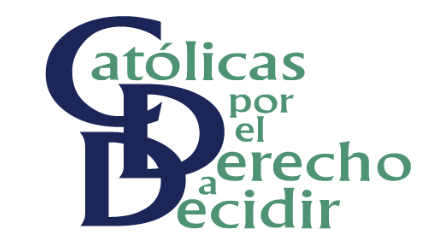 CATÓLICAS POR EL DERECHO A DECIDIR, A. C.INFORME DE ACTIVIDADES DEL 2016INTRODUCCIÓNCatólicas por el Derecho a Decidir (CDD) es una organización sin fines de lucro, integrada por personas católicas, que defiende los derechos humanos de mujeres y jóvenes, en especial sus derechos sexuales y reproductivos, desde una perspectiva ética, católica y feminista, en el marco del Estado laico. Producimos y distribuimos documentos educativos y de reflexión para aportar argumentos sólidos que sustenten el derecho a decidir y la defensa de los derechos de las mujeres para contribuir a cerrar la brecha que existe entre los derechos sexuales y reproductivos, por una parte, y la justicia sexual y la democracia, por la otra. Como parte de nuestra labor educativa, realizamos talleres y conferencias sobre derechos de las mujeres, derechos humanos, derechos sexuales y reproductivos, violencia contra las mujeres y feminicidio, y la laicidad del Estado. Asimismo, damos seguimiento para que los acuerdos internacionales que benefician la salud de las mujeres se conviertan en políticas públicas accesibles y eficaces a nivel nacional y local. De igual manera, luchamos por la existencia de condiciones que permitan que las mujeres que tienen derecho a un aborto legal puedan acceder a servicios de calidad, sin ser juzgadas. Realizamos nuestras actividades con diversos sectores de la feligresía católica, incluyendo a jóvenes, mujeres y organizaciones de la sociedad civil (OSC); también trabajamos con líderes de opinión y tomadores de decisión, así como con educadores y prestadores de servicios de salud.1. DIFUSIÓN DE MATERIALES INFORMATIVOSDurante el 2016 se distribuyeron 95,739 publicaciones, folletos y materiales a beneficiarios en todo México y 1,410 internacionalmente. Entre los materiales producidos y distribuidos por CDD se encuentran:Boletín “Tú Decides” Diversidad SexualBoletín “Tú Decides” Condón Femenino CF2Boletín “Tú Decides” Métodos AnticonceptivosBoletín “Tú Decides” PAEBoletín “Tú Decides” Vamos por el Cero- ¡Usar condón salva vidasBoletín “Tú Decides” VIH prevenir con educaciónFolleto:  Aborto: aspectos sociales, éticos y religiosos. Invitación al debate (Inglés y Español)Folleto: Campaña otra mirada católica del abortoFolleto: ¿Embarazada? Campaña ANDARFolleto: La feligresía católica, la conciencia y el uso de condones.Folleto: Norma 046Folleto: Órdenes de protecciónPostal: AbejasPostal: Ama al prójimoPostal: Campaña otra mirada católica del abortoPostal: ManzanasPostal: OrquídeaPostal: PastoPostal: Cupido informadoPostal: NOM 046Postal: Causales legalesPoster: Ama al prójimo como a ti mismo (Español e Inglés)Poster: ¿Embarazada? Campaña AndarPoster: María fue consultada para ser madre de DiosPoster: Órdenes de protecciónCalcomanía: Ama al prójimo como a ti mismoCalcomanía: Usar condón salva vidasCalcomanía: abejasCalcomanía: manzanasCalcomanía: PastoCalcomanía: Diversidad SexualConciencia Latinoamericana: Beijing + 15Conciencia Latinoamericana: Estados LaicosConciencia Latinoamericana: Libertades Democráticas y ReligiónConciencia Latinoamericana: El papel de la Religión en la ONUConciencia Latinoamericana: Reflexiones éticas sobre el Derecho a DecidirConciencia Latinoamericana: Somos IglesiaLa Primacía de la ConcienciaReflexiones de un Teólogo Católico en ocasión de una visita a una clínica de abortos.El código de derecho canónico y el aborto.  Notas sobre el derecho canónico No. 1Los derechos en la iglesia.  Notas sobre el derecho canónico No. 2Dilemas éticosEl sexo en los tiempos del VIH / SIDALa evolución de un código terrenalLa historia de las ideas sobre el aborto en la iglesia católica.Opciones Católicas para el debate sobre el abortoManual: ¿Sexo o género, a quién le importa?Cómo hablar del aborto inducido. Guía.Encuesta Opinión Católica en México 2010Hoja: Encuesta Católicas 2013Hoja: La Santa SedeHojas: Religion, Culture and TraditionFolleto: Algunas preocupaciones y recomendaciones del Comité de los Derechos del Niño presentadas en el VaticanoLibertad de Conciencia: Hoja informativa Dominical No. 9 En nuestras decisiones habita la divinidad.Libertad de Conciencia: Hoja informativa Dominical No. 11 Aborto: aspectos sociales, legales, éticos y religiosos.  Invitación al debate.Libertad de Conciencia: Hoja informativa Dominical No. 12: Carta de María MagdalenaLibertad de Conciencia: Hoja informativa Dominical No. 13 María fue consultada para ser Madre de Dios.Libertad de Conciencia: Hoja Informativa Dominical No. 16 ¡Qué viva el Concilio!Libertad de Conciencia. Hoja informativa No. 17 Imaginemos una iglesia más humanaLibro: De la brecha al abismo. Los obispos católicos ante la feligresía en MéxicoLibro: El caso del PapaLibro: Tu futuro en libertadLibro: Somos IglesiaLibro: Católicas por el Derecho a Decidir 20 añosLibro: Opciones de vidaLibro: Mitos y realidades sobre el abortoLibro: Economía política del cuerpo.Libro: Encuentros y conversaciones con Leonardo BoffLibro: Memoria del proyecto “ Respuesta rápida de defensa y gestión de los DSDR y del estado laico en CentroaméricaLibro: El eje Wojtyla-Ratzinger ¿Dictadura del Papa?Libro: Dios Padre, ya no creo en tiLibro: La práctica católicaLibro: Los derechos humanos al interior de la iglesia católicaDVD: Catolicadas 4ª TemporadasDVD: Catolicadas Temporadas 1-3Historieta Catolicadas No. 1: El rechazo hacia las mujeres en la iglesiaHistorieta Catolicadas No. 2: Gozo y esperanzaHistorieta Catolicadas No. 3: La iglesia no siempre condena la interrupción del embarazoHistorieta Catolicadas No. 4: Por qué elegir el mal menor puede ser el mejor caminoHistorieta Catolicadas No. 5: La historia de un santo a favor del abortoHistorieta Catolicadas No. 6: Por qué los católicos no debemos condenar sino perdonar2. ACTIVIDADES EDUCATIVAS Capacitaciones y pláticas sobre salud y derechos sexuales y reproductivos (SDSR) Este año CDD, junto con la Red Católica de Jóvenes por el Derecho a Decidir (RCJDD) y aliadas de organizaciones de la sociedad civil en los estados, facilitó capacitaciones y pláticas con adolescentes y jóvenes, mujeres, madres y padres de familia. En estos espacios se abordaron varios temas incluyendo SDSR, métodos anticonceptivos, embarazo adolescente, equidad de género, argumentos éticos y religiosos con respecto a la interrupción legal del embarazo (ILE), y las causales de aborto legal. Destaca particularmente, la aplicación de nuestro recientemente creado Manual Educativo “Sexualidad y adolescencia, habilidades para la toma de decisiones libres e informadas”, el cual está basado en nuestra serie Catolicadas. Este manual fue utilizado en sesiones educativas con jóvenes de escuelas secundarias en diversos estados del país. A través de las capacitaciones para adolescentes y mujeres, se logró incrementar sus conocimientos frente a estos temas, así como disminuir sus prejuicios en torno a ellos. Durante el año pasado, CDD también fue invitado a compartir argumentos religiosos progresistas con líderes de otras iglesias en Centroamérica y República Dominicana. Capacitaciones para aliadas de la sociedad civil y defensoras de derechos humanosAdemás, CDD coordinó una serie de capacitaciones sobre fundamentalismos religiosos, argumentos católicos progresistas y comunicación para la incidencia para grupos de activistas y organizaciones aliadas en algunos estados del país. También se llevaron a cabo talleres sobre la modificación de la NOM 046 y la causal de violación con integrantes de organizaciones aliadas y de la Red de Todos los Derechos para Todos. Finalmente, se fortalecieron temas de seguridad con defensoras de derechos humanos e integrantes del Observatorio Ciudadano Nacional del Feminicidio (OCNF). Sensibilización y actividades informativas sobre SDSR y argumentos de CDD CDD promovió y llevó a cabo actos públicos de información y sensibilización, los cuales incluyeron participación en ferias, brigadas informativas, pinta de bardas, foros, conferencias y cine-debates, entre otras. Dentro de estas actividades, destaca la participación de la RCJDD y de aliadas locales en diversos espacios públicos y privados, para abordar el embarazo adolescente, la diversidad sexual, las causales legales de aborto y la NOM 046. CDD también coordinó o participó en espacios de diálogo con líderes de la iglesia católica y de otras iglesias para compartir reflexiones y argumentos sobre el matrimonio igualitario y otros temas de justicia social.  Además, CDD realizó varias entrevistas o participó en programas de estaciones de radio y televisión, así como para medios impresos y digitales. Adicionalmente, CDD produjo la nueva temporada de su serie animada Catolicadas, abordando temas relacionados con los derechos sexuales y reproductivos desde una perspectiva católica y feminista. Hacia finales del año, la última temporada de Catolicadas había sido reproducida 569,890 veces en You Tube y 1,393,755 veces en Facebook. En esta red social, CDD también promovió diversos mensajes informativos ante la visita del Papa a nuestro país, promoviendo una Iglesia más justa y cercana a la gente; y continuó difundiendo información sobre SDSR, estado laico y violencia contra las mujeres, dirigida particularmente a mujeres y jóvenes. Finalmente, CDD brindó orientación a mujeres que solicitaron apoyo ético y religioso en el proceso de la toma de decisión frente un embarazo no deseado, y ofreció acompañamiento a aquellas mujeres que buscaban servicios de ILE. 3. PROMOCIÓN DE POLITICAS PÚBLICAS A FAVOR DE LOS DERECHOS HUMANOS DE LAS MUJERES Y JÓVENESFortalecimiento de capacidades de autoridades y personal de salud para la implementación de políticas públicas en torno a los SDSRCDD coordinó y facilitó diversos espacios para el fortalecimiento de capacidades de prestadores de salud en torno a su obligación de proveer servicios adecuados de salud sexual y reproductiva para víctimas de violencia sexual, incluyendo la ILE, de acuerdo con la NOM 046, a fin de incrementar el acceso a estos servicios. Asimismo, CDD compartió argumentos éticos y religiosos progresistas, y abordo el tema de la objeción de conciencia, a fin de generar en los proveedores procesos de reflexión que ayuden a combatir prejuicios y estigmas.  Para asegurar que las autoridades están informadas sobre sus obligaciones para garantizar el ejercicio de la SDSR –particularmente el acceso a servicios de ILE-, CDD y sus aliados también sostuvieron varias reuniones y llevaron a cabo mesas de trabajo con autoridades de salud municipales, estatales (particularmente en el Estado de México, Oaxaca, Veracruz), y nacionales. CDD también mantuvo varias reuniones con las secretarias de salud y los institutos de mujeres en otros estados. Finalmente, CDD proporcionó insumos para el proceso de homologación de la NOM 046 con la Ley General de Víctimas. Acciones de incidencia en torno a políticas públicas sobre derechos humanos y violencia contra las mujeresCDD realizó varias reuniones con operadores de justicia y otras organizaciones de la sociedad civil en torno a la defensa de los derechos humanos y el feminicidio. En varios estados, CDD y el OCNF brindaron asistencia técnica a procuradurías de justicia y secretarias de seguridad pública en el desarrollo de protocolos de investigación criminal con perspectiva de género y de derechos humanos para el delito de feminicidio, de acuerdo con la Sentencia de la Suprema Corte de Justicia de la Nación para el caso de Mariana Lima Buendía. Adicionalmente, se ofreció acompañamiento legal a 22 familiares de víctimas de feminicidio, presunto feminicidio, desaparición o violencia sexual, cuyos casos se encuentran en proceso de litigio. CDD y el OCNF también participaron activamente en el Grupo Interinstitucional y Multidisciplinario que da seguimiento a la implementación de las recomendaciones que emanaron de la Alerta de Violencia de Género (AVG) en el Estado de México, logrando que se estén implementando diversas recomendaciones, como la Campaña pública “Que no las arranquen de nuestras vidas”, la creación de una unidad de análisis y contexto, la generación de grupos especializados de investigación para los casos y la mesa de seguimiento de casos entre familiares de víctimas y autoridades del Estado de México. Adicionalmente, se han solicitado o acompañado los procesos de seguimiento a solicitudes previas de AVG en varios estados: Chiapas, Colima, Guerrero, Puebla, Nuevo León, Tlaxcala y Veracruz. Finalmente, CDD también se participó en acciones de monitoreo del Consenso de Montevideo sobre Población y Desarrollo, para vigilar el apego de las leyes en torno al estado laico, y fue parte de la delegación oficial mexicana para 60 Comisión de la Condición Jurídica y Social de la Mujer de la ONU (CSW por sus siglas en inglés).   Actos en espacios públicos y medios para promover SDSR y en contra del feminicidioCDD, junto con el Observatorio Ciudadano Nacional de Feminicido (OCNF) y aliadas locales en los estados, llevó a cabo varias conferencias de prensa, sobre la situación de la violencia contra las mujeres en el país, incluyendo la impunidad ante el alto índice de feminicidios, así como la falta de acceso a servicios integrales de atención para víctimas, incluyendo la ILE. A través de estas acciones, estos temas se colocaron en la agenda de medios nacionales e internacionales y contribuyeron a generar presión pública para promover acciones de incidencia con autoridades.  